Lanark LodgeCommunity Newsletter 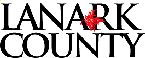 June 2023EFT Transfer to Top up TrustJust a reminder to all residents and POA that when you are sending an EFT (Electronic Funds Transfer to top up the trust account.  PLEASE ensure that the residents name is entered in the comment section.  When we receive EFTs without the residents name it is very difficult and time consuming for us deposit the funds.Education Sessions We are pleased to announce that we have teamed up with the Lanark County OPP to teach a session on senior scams.  This information session will cover topics such as “Grandparents Scam”, Romance Scams, Gift Cards etc. This session will be open to all residents and families. that would like to attend.  The session will be on July 27th, 2023, at 10:00 in the auditorium. Masking ChangesIt will be nice to see everyone’s SMILING FACES AGAIN.  As I am sure everyone is aware MOHLTC has made changes to the masking requirements in Long-Term Care.  Emails went out to all families outlining the changes.  If you should have any questions regarding these changes, please feel free to contact any member of our management team and they will be happy to help.New RatesThe new rates will come into effect on July 1, 2023.  You will see this on the July billing which comes out the 1st week of August.  Any resident that is in basic accommodation and applying for a rate reduction, must provide me a copy of their Notice of Assessment from Revenue Canada.  If you have already completed a CRA Consent form this step is not necessary.  If you have any questions regarding this please do not hesitate to contact Annette Scott at extension 7104.Family CouncilLanark Lodge Council of Family and Friends is a valuable contact for family members and friends of any new resident as well as those who may have been part of the Lodge for some time.   You can reach council at llfamilycouncil@gmail.com  for more information.